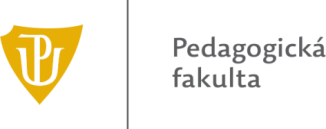 POZVÁNKADěkan a Vědecká rada Pedagogické fakulty UP v Olomouci si vás dovolují pozvat na veřejnou část jednání Vědecké rady, které se koná 20. 9. 2016 ve 14.45 hod. v zasedací místnosti PdF UP v Olomouci (místnost č. 251,  1. poschodí, Žižkovo nám. č. 5). Na programu je řízení ke jmenování doc. PaedDr. Jany Škrabánkové, Ph.D., profesorkou pro obor Pedagogika. Doc. PaedDr. Jana Škrabánková, Ph.D., je docentka Katedry fyziky PřF OU v Ostravě. Veřejná přednáška na téma:Nadání jako společenský fenomén.Komise pro jmenovací řízení:Předseda:   	prof. RNDr. Josef Molnár, CSc., PřF UP v Olomouci.Členové:	prof. RNDr. Erika Mechlová, CSc., PřF OU v Ostravě,prof. PhDr. Milan Portik, PhD., PdF PU v Prešově,prof. PhDr. Vlastimil Švec, CSc., PdF MU v Brně,  prof. PhDr. Miron Zelina, DrSc., emeritní profesor UK v Bratislavě. Písemná stanoviska k návrhu vypracovali:prof. Peter Csermely, president of the European Council of High Ability, member of the Hungarian Academy and Academia Europaea,prof. Ing. Jozef Konȏpka, CSc., Bratislava,prof. RNDr. Vladislav Navrátil, CSc., PdF MU v Brně.						Doc. Ing. Čestmír Serafín, Dr. Ing-Paed.							         děkan, v.r.Čj. 195/VVČV Olomouci 30. 8. 2016Za správnost: Mgr. E. PetříkováPedagogická fakulta Univerzity Palackého v OlomouciŽižkovo nám. 5 | 771 40 Olomouc | T: referát vědy a zahr. styků: 585 635 012, spojovatelka: 585 635 088, 585 635 099www.pdf.upol.cz